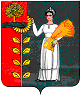 Администрация сельского поселения Дуровский сельсовет Добринского муниципального района                          Липецкой области Российской Федерации ПОСТАНОВЛЕНИЕ27.12.2017 г.                                      с. Дурово			                   № 93О подготовке проекта изменений   Правил землепользованияи застройки сельского поселения Дуровский сельсоветДобринского муниципального районаВ соответствии со статьей 33 Градостроительного кодекса Российской Федерации, с учетом рекомендаций Комиссии по подготовке и внесению изменений в проект Правил землепользования и застройки сельского поселения Дуровский сельсовет Добринского муниципального района, принимая во внимание несоответствие  Правил землепользования и застройки сельского поселения Дуровский сельсовет Градостроительному кодексу Российской Федерации (письмо Управления строительства и архитектуры Липецкой области от 03.04.2017 г. № 11/17), руководствуясь Уставом сельского поселения Дуровский сельсовет, администрация сельского поселения Постановляет:1.  Комиссии по подготовке и внесению изменений в проект Правил землепользования и застройки сельского поселения Дуровский сельсовет Добринского муниципального района подготовить проект изменений Правил землепользования и застройки сельского поселения Дуровский сельсовет Добринского муниципального района Липецкой области (далее - Проект).2. Комиссии по подготовке и внесению изменений в проект Правил землепользования и застройки сельского поселения Дуровский сельсовет Добринского муниципального района организовать:- проверку подготовленного Проекта;- рассмотрение Проекта на публичных слушаниях.        3. Контроль за исполнением настоящего постановления оставляю за собой.        4. Настоящее постановление вступает в силу со дня его принятия.Глава сельского поселения Дуровский сельсовет                                                                С.В. Ходяков